香港交易及結算所有限公司及香港聯合交易所有限公司對本公告的內容概不負責，對其準確性或完整性亦不發表 任何聲明，並明確表示，概不對因本公告全部或任何部份內容而產生或因倚賴該等內容而引致的任何損失承擔任 何責任。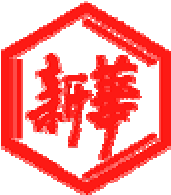 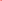 		Shandong Xinhua Pharmaceutical Company Limited		山東新華製藥股份有限公司（於中華人民共和國註冊成立的股份有限公司）（股份代號：0719）建 議 採 納 股 票 期 權 計 劃及 據 此 進 行 授 予本公司謹此公佈，董事會已通過股票期權計劃的建議方案及其建議授予方案。股票期權計劃將由股東於股東大會以及類別股東大會批准後生效。一.  建議採納股票期權計劃1.    股票期權計劃之目的 股票期權計劃是為了進一步建立、健全公司長效激勵機制，吸引和留住優秀人才，調動本公司的董事、高級管理人員、中層管理人員及核心骨幹成員的積極性，有效地結合股東利益、本公司利益及本公司經營負責人的利益，協助各訂約方共同關注本公司的長遠發展。2.    股票期權計劃的激勵對象確定依據和範圍(1) 激勵對象確定依據股票期權計劃的激勵對象根據例如《公司法》、《證券法》、《股權激勵管理辦法》等相關法律、法規、規範性文件和《公 司章程》的相關規定，並參考本公司實際情況而確定。(2) 激勵對象的範圍股票期權計劃建議的激勵對象包括本公司董事、高級管理人員、中層管理人員及核心骨幹成員。以上激勵對象中，董事、高級管理人員必須經股東或董事會聘任。激勵對象必須於授予及行使期權時本公司或本公司的附屬公司任職並已與本公司或本公司的的附屬公司簽署僱佣合約或委聘合同。激勵對象不包括獨立董事、監事、單獨或合計持有本公司5%以上股份的本公司任何股東或實際控制人及其各自配偶、父母及孩子。再者，於有效期內，激勵對象不得同時身為證券於證券交易所上市的另一公司的股權激勵計劃的激勵對象，而該類其他激勵計劃的激勵對象於該類計劃有效期內不得同時身為本股票期權計劃的激勵對象。3.	股票期權計劃的股票來源及數量(1)  股票期權計劃的股票來源根據股票期權計劃及授予的條款及規定，股票期權計劃的相關股票為本公司向激勵對象發行的公司A股普通股股票。(2) 股票數量根據股票期權計劃建議授出的股票期權所涉A股總數為16,250,000股A股，約佔本公司現時已發行股本總額2.61%。在滿足行權條款及條件的情況下，激勵對象獲授的每份股票期權擁有在有效期內以行權價格購買一股A股的權利。該期權不得用於抵押、撇減或清償債務，且不得讓渡。任一激勵對象通過行使其期權而獲發行的A股總數不超過本公司股本總額的1%。除該建議的股票期權計劃外，於本公告日期，本公司概無任何其他股票期權計劃。於有效期內，董事和高級管理人員個人股權激勵預期收益水平，應控制在其薪酬總水平（含預期的期權或股權收益）的30%以內，行權時實際收益不超過激勵對象薪酬總水平(含股權激勵收益)的40%。4.	有效期、授予日、等待期、可行權日、相關限售規定(1) 有效期股票期權計劃的有效期自授予之日起至所有股票期權行權完畢或註銷完畢之日止，最長不超過60個月。(2) 授予日有關股票期權計劃的授予日，請見下文「根據股票期權計劃建議授予 — 建議授予日」 一節。(3) 等待期股票期權等待期分別為24個月、36個月、48個月，自授予之日起計算。 (4) 行權期及可行權日股票期權在授予日起滿24個月後分三期行權，具體安排如下：獲授且已收回但未能於相關行權期行權的股票期權應被註銷，且不得於下一行權期行權。(5)  限售安排股票期權計劃的限售規定根據包括《公司法》、《證券法》、深圳《上市規則》的相關法律、法規、規範性文件和《公司章程》執行，具體如下：(i) 激勵對象為董事或高級管理人員的，其在任職期間每年轉讓的股票不得超過其所持有股票總數的25%； 在離職後半年內，不得轉讓其所持有的股票。(ii) 激勵對象為本公司董事或高級管理人員的，將購買任何股票後6個月內賣出任何股票，或者在賣出後6個月內買入，由此所得收益轉移至本公司董事會所有。(iii) 在股票期權計劃的有效期內，倘包括《公司法》、《證券法》等適用法律、法規、規範性文件和《公司章程》中對董事和高級管理人員轉讓A股的有關規定發生了變化，則該等激勵對象須遵守修改後的法律、法規及規範性文件的規定。(iv) 激勵對象為本公司董事或高級管理人員的，其獲授股票期權不少於20%應在其任期屆滿時已達到其績效目標後方可行權。倘該激勵對象的任期於有效期後屆滿，將參考於有效期屆滿之年其考核結果，確定其已收回期權可於有效期內行權。5.	行權價格和確定方法 有關行權價格和確定方法，請參閱下 文「根 據股票期權計劃建議授予 — 行權價格和 確定方法」一 節。6.	股票期權的獲授條件和行權條件(1)  股票期權的獲授條件 本公司未發生以下任一情形：(i) 最近一個會計年度財務會計報告被註冊會計師出具否定意見或者無法表示意 見的審計報告；(ii) 最近一個會計年度財務報告內部控制被註冊會計師出具否定意見或無法表示 意見的審計報告；(iii) 上市後最近36個月內出現過未按法律法規、公司章程、公開承諾進行利潤分配的情形；(iv) 適用法律法規規定不得實行股權激勵的； 及(v) 中國證監會認定的其他情形。 如發生任何上述情形, 則所有已授出未行權之期權將隨而失效。激勵對象未發生如下任一情形：(i)  最近12個月內被證券交易所認定為相關職位的不適當人員；(ii) 	最近12個月內被中國證監會及其派出機構認定為相關職位的不適當人員；(iii) 最近12個月內因重大違法違規行為被中國證監會或任何其派出機構行政處罰或者採取市場禁入措施； (iv) 具 有《公 司法》規定 的不得擔任公司董事、高級管理人員情形的；(v)  適用法律法規規定不得參與上市公司股權激勵的； 及(vi) 中國證監會認定的其他情形。如發生任何上述情形, 則所有已授予有關激勵對象而尚未行權之期權將隨而失效。本公司已達到其下列績效目標：(i) 2017年營業收入不低於45億元；(ii)以2015-2017年淨資產收益率均值為基數，2017年淨資產收益率增長率不低於50%；及(iii) 且上述指標均不低於同行業平均水平。本股票期權計劃下，淨資產增長率計算以加權平均淨資產扣除非經常性項目的損益作為計算依據。“同行業”指根據申銀萬國行業分類結果，選取同行業“醫藥生物”門類下的“化學製藥”分類下的全部A股上市公司。(2) 行權條件除滿足上述條件外，必須滿足如下條件方可行權：(i) 本公司績效考核指標 授予期權的行權考核年度為2019至2021年三個會計年度，將於每個會計年度考核一次，本公司達到下述績效考核指標時，向激勵對象授予的期權方可行權：行權期	績效考核目標第一個行權期	(a) 2019年營業收入不低於52億，且比授予權益時該指標所處同行	業分位值水平有所提高，該指標不低於同行業平均水平；及	(b) 以2015年-2017年淨資產收益率均值為基數，2019年淨資產收	益率增長率不低於55%，該指標不低於同行業平均水平。第二個行權期	(a)  2020年營業收入不低於56億，且比授予權益時該指標所處同	行業分位值水平有所提高，該指標不低於同行業平均水平；及                          	(b)	以2015年-2017年淨資產收益率均值為基數，2020年淨資產收	益率增長率不低於60%，該指標不低於同行業平均水平。第三個行權期	(a)	2021年營業收入不低於60億，且比授予權益時該指標所處同行業分位值水平有所提高，該指標不低於同行業平均水平；及                          	(b)	以2015年-2017年淨資產收益率均值為基數，2021年淨資產收	益率增長率不低於65%，該指標不低於同行業平均水平。同行業公司樣本若出現淨利潤發生重大變化或 出現偏離值幅度過大的樣本極值，董事會將剔除或更換樣本。於有效期內，若公司於當期或未來實施公開發售或配售等行為，新增加的淨資產可不計入當年以及未來年度淨資產增加額的計算。若相關行權期內未達到任何行權條件，當期將歸屬的股票期權不得遞延到下一行權期並將失效。(ii)  激勵對象績效考核指標根 據《山東新華製藥股份有限公司2018年股票期權計劃實施管理考核辦法》，激勵對象考核結果將作為其獲授的股票期權能否行權的依據。具體如下：若達到「I. 建議採納股票期權計劃 – (6) 期權授予及行權條件 – (1) 期權授予條件」一段所列條件及本公司於當年的績效考核目標，激勵對象個人當年實際可行權額度 = 系 數×激勵對象個人在年內可行權額度。因個人績效於行權期未達標所對應的股票期權不得行權，並因此失效。7.	調整方法和程序 (1)  期權數量調整方法若行權前公司有資本化發行、派送股票紅利、 配股、股份拆細 或縮股等事項，應作如下調整：(i) 資本化發行、派送股票紅利及股份拆細Q = Q0  × (1–n)其中： Q0 為調整前的股票期權數量；n為每股的資本化發行、派送股票紅利及股份拆細的比 率（即 每股股 票經資本化發行、派送股票紅利及股份拆細後增加的股票數量）；及Q為調整後的股票期權數量。配股Q = Q0×P1×(1+n)/(P1+ P2×n)其中：  Q0   為調整前的股票期權數量；           P1 為股權登記日當日股票收盤價； P2 為配股價格；n為配股的比 例（即配股 的股股數與配股前公司總股本的比例）；Q為調整後的股票期權數量。縮股Q= Q0 × n其中：Q0為調整前的股票期權數量；n為縮股比例（即1股公司股票縮為n股股票）；Q為調整後的股票期權數量。（2）行權價格調整若行權前公司有派息、資本化發行、派送股票紅利、配股、股份拆細或縮股等事項，應作如下調整：（i）資本化發行、派送股票紅利及股份拆細P＝P0 /(1＋n)其中：P0為調整前的行權價格；n為每股的資本化發行、派送股票紅利及股份拆細的比率；P為調整後的行權價格。（ii）配股P＝P0×（P1＋P2×n）/P1×（1＋n）其中：P0為調整前的行權價格；P1為股票登記日當日收盤價；P2為配股價格；n為配股的比例（即配股的股數與配股前股份公司股本總額的比例）；P為調整後的行權價格。（iii）縮股P＝P0/n  其中：P0為調整前的行權價格；n為縮股比例（即1股公司股票縮為n股股票）；及P為調整後的行權價格。（iv）派息P＝P0-V其中：P0為調整前的行權價格；V為每股的派息額；P為調整後的行權價格，應為一個正數。（3）增發除上文披露者外，公司在發生增發新股的情況下，期權數量和授予價格不做調整。（4）調整程序本公司股東將長期授權董事會，當出現前述情況時由董事會決定調整行權價格和/或股票期權數量。本公司將聘請律師就上述調整是否符合《股權激 勵管理辦法》、《公司章程》和股票期權計劃的規定向董事會出具意見。8.	修訂或終止股票期權計劃在股東大會及類別股東大會審議建議股票期權計劃前，本公司對建議股票期權計劃進行變更的，經董事會決議後，本公司應當按規定披露。本公司對已通過股東在股東大會及類別股東大會審議的股票期權計劃擬進行變更或終止的，應當及時提交股東大會及類別股東大會審議，且該修訂不得包括下列情形：(1)  導致加速股票期權行權或提前解除限售的情形； 或(2)  降低股票期權行權價格。股票期權終止的，從相關決議公告之日起三個月內不得提交任何其他股權激勵計劃審議。9.	其他(1) 股票期權計劃由董事會薪酬與考核委員會擬訂，董事會審議通過，並經股東大 會及類別股東大會批准之日起生效。(2)  如蒙股東批准，董事會將獲授權按照本股票期權計劃的規定以及適用法律、法規及規定（包括但不局限於上市規則）負責本股票期權計劃的實施、管理及解釋。二  根據股票期權計劃建議授予本節載有股票期權授予方案的主要條款內容。此節所述建議授予符合建議股票期權計劃的條款及規定。1.	授予股票期權的股票數量截至本公告日期，根據股票期權計劃建議授出的股票期權所涉股票總數為16,250,000股A股，約佔本公司已發行股本總額2.61%。2.	根據股票期權計劃建議授予股票期權分配情況授予股票期權的建議激勵對象共計158人，佔本公司於2018年6月30日員工總數 2.91%，其中包括本公司董事、高級管理人員、中層管理人員及關鍵人員。授予股票期權的分配情況如下：股票期權計畫的建議方案（包括但不局限於上述建議授予分配）已獲本公司薪酬與考核委員會批准，可供本公司獨立非執行董事及監事會審查並發表意見。向上述各董事的建議授予已獲獨立非執行董事按照上市規則第17.04(1)條批准。3.	授予日股票期權計劃於股東大會及類別股東大會批准後，董事會將根據建議股票期權計劃決定授予日，不得遲於批准後超過60日，且必須於上述期間內完成相關備案、登記及披露事項。根據建議股票期權計劃，未能完成上述工作的，本股票期權計劃將終止且所有期權也將失效。根據上市規則，授予日必須為交易日（釋義間上市規則），且不得為始於緊接下列較  早者之月份至本公司業績公佈之日結束的期間：(1) 審議本公司業績的董事會會議日期（由於根據上市規則，該日期應首先知會香港聯交所）；及(2)  本公司根據上市規則或其他適用法律、法規及規定公告其業績的截止日期。4.	行權價格和確定方法 根據建議股票期權計劃的行權價格為每股A股人民幣5.98元，行權價格不低於股票票面金額，也不低於下列價格較高者：本公告公佈之日前一個交易 日，A股在深交所的交易均價 （本公告公佈之日前一個交易日的單日股票交易總額除本公告公佈之日前一個交易日在深交所的單日交易總量），即 每股A股人民幣5.98元； 本公告公佈之日前20個交易日，A股在深交所的交易均價，即每股A股人民幣5.64元。本公告公佈之日前一個交易日，A股在深交所的收盤均價，即 每股A股人民幣5.97元。本公告公佈之日前30個交易日，A股在深交所的收盤均價，即 每股A股人民幣5.81元。本公司2017件度歸屬上市公司股東的每股淨資產值，即人民幣3.99元；及適用法律、規則及法規包括上市規則第17.03(9)條附註(1)下規定的股票股份最低價格，即(a)香港聯交所於授予期權的工作日中每日報價單所列的H股收市價（定義見上市規則）；及(b)緊接授予日前5個工作日的香港聯交所每日報價單所列的H股平均收市價（以較高者為準）。本段中的「交易日」釋義與深圳上市規則定義者一致。 三. 股票期權計劃下公司及激勵物件發生異動的處理(1)   激勵對象的變更A.  職務變更激勵對象因集團工作需要或安排而發生的發生職位或職務變更，其獲授的任何股票期權不作變更, 個人績效考核按照新崗位的績效考核方案執行。B.  離職激勵對象因退休而離職，其已獲授的股票期權應根據上述本股票期權計劃之條款和規定以其退休前相同的方式處理除了達到績效目標不再構成該激勵對象獲授期權行權的一項條件，且有關績效考核的參數亦將被視為100%。激勵對象因本公司解除或終止勞動關係而離職的，所有授予相關激勵對象尚未行權的股票期權將失效。     C． 違規、違約或不當行為              倘激勵對象損害本公司聲譽，對本公司造成直接或間接經濟損失，違反適用法律、法規、公司章程、本集團管理守則或工作紀律，未經授權洩露本公司業務或技術機密，或失職、怠忽職守、未能完成分配的重要任務，因此應負相關責任或接受政治處罰，該激勵物件未行權的股票期權亦將失效，且其從已行權的股票期權獲得的任何收益應歸本公司所有。       D． 發生管制事項               倘激勵对象發生以下任一情形：(i)  最近12個月內被證券交易所認定為相關職位的不適當人員；(ii) 最近12個月內被中國證監會及其派出機構認定為相關職位的不適當人員；(iii) 最近12個月內因重大違法違規行為被中國證監會及其派出機構行政處罰或者採取市場禁入措施； (iv) 具 有《公 司法》規定 的不得擔任公司董事、高級管理人員情形的；(v)  適用法律法規規定不得參與上市公司股權激勵的； 及(vi) 中國證監會認定的其他情形，         其獲授的所有尚未行權的股票期權亦將失效。E. 喪失勞動能力激勵對象因工負傷及因工傷導致喪失勞動能力的，其已獲授的所有股票期權應根據本股票期權計劃之條款及規定按照其喪失勞動能力前相同的方式處理，除了達到績效目標不再構成該激勵對象獲授期權行權的一項條件，且有關績效考核的參數亦將被視為100%。激勵對象非因工負傷導致喪失勞動能力的，激勵對象獲授予的所有未行使期權不得行權，並因此失效。倘激勵對象將成為本公司的獨立董事或監事，尚未行權的股票期權亦將失效。F.  死亡倘激勵對象於聘用過程中履行職務時死亡，其獲授予的所有未行使股票期權須根據股票期權計劃的條款及規定以死亡前同樣方式處理。除達到績效目標外，不得再形成行使激勵對象未行使期權的情況，而有關其績效評估的參數將由此被視為100%，而期權可能由其激勵對象的財產繼承人或法定繼承人行使。倘激勵對象因其他原因死亡，所有獲授予未行使且未行權的股票期權亦將因此失效。如必要，其他未說明的情形應上報至本公司薪酬與考核委員會認定。(2)  公司情況發生變化倘本公司發生以下任一情形：(i) 最近一個會計年度財務會計報告被註冊會計師出具否定意見或者無法表示意 見的審計報告；(ii) 最近一個會計年度財務報告內部控制被註冊會計師出具否定意見或無法表示 意見的審計報告；(iii) 上市後最近36個月內出現過未按法律法規、公司章程、公開承諾進行利潤分配的情形；(iv) 適用法律法規規定不得實行股權激勵的； 及(v) 中國證監會認定的其他情形，本股票期權計劃亦將終止，已授尚未行使且未行權期權將失效。為避免疑義，本公司任何併購、分立或控制權變動將不會導致本股票期權計劃變動 四.《上市規則》的 影響股票期權計劃構成《上市規則》第17章的股份期權計劃 ，按 照《上市規則》第14A.92(3)(a)條規定，向本公司關聯人士的任何授予完全豁免於《上市規則》第14A章下尋求股東批准、年度審查及公告及通函規定。作為建議股票期權計劃下的建議激勵對象的董事已就關於建議股票期權計劃和/或向彼等的建議授予放棄表決。五. 本集團資料； 採納股票期權計劃及授予的理由與裨益本公司主要從事開發、製造和銷售原料藥、製劑及化工產品。股票期權計劃是為了進一步建立、健全公司長效激勵機制，吸引和留住優秀人才，充分調動公司董事、高級管理人員、中層管理人員及其他核心骨幹成員的工作積極性，有效地結合股東利益、本公司利益及本公司經營負責人的利益，協助各訂約方共同關注公司的長遠發展。董事會認為，採納股票期權計劃有助本公司獲得上述裨益，並認為股票期權計劃的條款屬正常商業條款，是公平合理並符合本公司和股東的整體利益。六.   股東會議建議股票期權計劃需由股東於股東大會及類別股東大會上審議。本公司將適時向股東寄發載明本股票期權計劃條款及規定及建議授予之明細的通函。釋義在本公告中，除非文意另有所指，否則下列詞句具有以下涵義：中國，淄博2018年11月6日於本公告日期，董事會包括：行使授予權安排第一個行權期行權期自授予日起24個月後的首個交易日起至授予日起36個月內的最後一個交易日當日止將行使授予權比例34%第二個行權期自授予日起36個月後的首個交易日起至授予日起48個月內的最後一個交易日當日止33%第三個行權期自授予日起48個月後的首個交易日起至授予日起60個月內的最後一個交易日當日止33%考核等級優秀（A）參數100%良好（B）100%合格（C）70%不合格（D）0%姓名姓名於本公司任擔任主要職位 建議授予股票期權數量（千A股）所佔建議授予股票期權總數百分比（%） 所佔建議授予股票期權總數百分比（%） 所佔於本公告之日本公司已發行股本總額百分比（%）所佔於本公告之日本公司已發行股本總額百分比（%）張代銘張代銘董事長、
執行董事3001.85%1.85%0.05%0.05%任福龍任福龍非執行董事2701.66%1.66%0.04%0.04%杜德平杜德平執行董事、
總經理2701.66%1.66%0.04%0.04%徐列徐列非執行董事2201.35%1.35%0.04%0.04%王小龍王小龍副總經理2201.35%1.35%0.04%0.04%竇學傑竇學傑副總經理2201.35%1.35%0.04%0.04%杜德清杜德清副總經理2201.35%1.35%0.04%0.04%賀同慶賀同慶副總經理2201.35%1.35%0.04%0.04%侯寧侯寧財務負責人2201.35%1.35%0.04%0.04%鄭忠輝鄭忠輝副總經理2201.35%1.35%0.04%0.04%曹長求曹長求公司秘書、
董事會秘書1600.98%0.98%0.03%0.03%中層管理人員及關鍵人員（共計174名建議受讓人）中層管理人員及關鍵人員（共計174名建議受讓人）中層管理人員及關鍵人員（共計174名建議受讓人）13,71084,37%註84,37%註2.20%2.20%合計合計合計16,25099.97%99.97%2.61%2.61%註:  因湊整至小數後兩位, 有關數字加總後或不滿百。註:  因湊整至小數後兩位, 有關數字加總後或不滿百。註:  因湊整至小數後兩位, 有關數字加總後或不滿百。註:  因湊整至小數後兩位, 有關數字加總後或不滿百。註:  因湊整至小數後兩位, 有關數字加總後或不滿百。註:  因湊整至小數後兩位, 有關數字加總後或不滿百。註:  因湊整至小數後兩位, 有關數字加總後或不滿百。註:  因湊整至小數後兩位, 有關數字加總後或不滿百。「A股」「《公司章程》」「董事會」「類別股東大會」指 指 指指本公司在深交所上市並以人民幣買賣和列值的A本公司 的《公 司章程》本公司的董事會A股類別股東大會和H股類別股東大會「本公司」指山東新華製藥股份有限公司，一家於中國註冊成立的股份有限公司，其H股及A股份別在聯交所上市（股份代號：0719）及深交所上市（股份代號：000756）「《公司法》」指中 國《公 司法》，經不時修訂「關連人士」指《上市規則》所 賦予的涵義「中國證監會」指中國證券監督管理委員會「董事」指本公司的董事「可行權日」指激勵對象有權行使股票期權之日，必須為交易日（定義見上市規則）「授予」指根據股票期權計劃建議向激勵對象授予合共16,250,000份股票期權，除本文另有要求“授予”一詞應按動詞解釋。「香港」指中國香港特別行政區「H股」指本公司於聯交所上市並以港幣交易和結算的H股「聯交所」指香港聯合交易所有限公司「《股權激勵管理辦法》」指《上市公司股權激勵管理辦法》《上市規則》」指《香港聯合交易所有限公司證券上市規則》（不時修訂）「股票期權」指授予激勵對象按預定價格於某一時限收購本公司若干 數量A股的權利，上述授予須受股票期權計劃的若干條件約束「激勵對象」指股票激勵計劃下獲授予股票期權的人士「中國」指中華人民共和國「人民幣」指中國法定貨幣人民幣「證券法」指中華人民共和國證券法（不時修訂）「股票期權計劃」指本公司建議的股票期權激勵計劃「股東」指股票持有人  「股票」或「股 份」指本公司的A股及H股「深 圳《上 市規則》」指深交 所《股 票上市規則》「有效期」指股票期權計劃的有效 期執行董事：張代銘先生（董事長）杜德平先生獨立非執行董事：杜冠華先生李文明先生盧華威先生非執行董事 :任福龍先生徐 列先生趙 斌先生